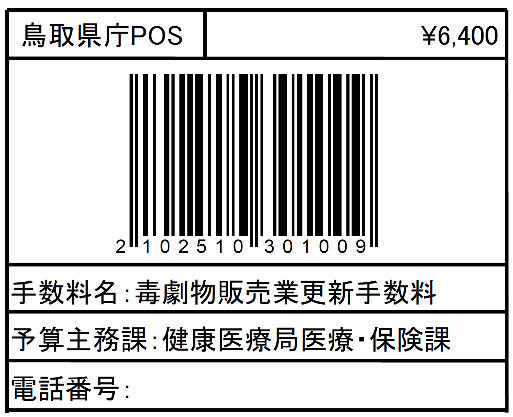 別記第5号様式(第4条関係)　年　　月　　日 (注意)1　用紙の大きさは、日本産業規格A列4番とすること。2　字は、墨、インク等を用い、楷書ではつきりと書くこと。3　附則第3項に規定する内燃機関用メタノールのみを取り扱う特定品目販売業にあつては、その旨を備考欄に記載すること。毒物劇物販売業登録更新申請書登録番号及び登録年月日店舗の所在地及び名称毒物劇物取扱責任者の住所及び氏名備考上記により、毒物劇物販売業の登録の更新を申請します。　　　　　　　　　　　　　住所　　　　　　　　　　　　　氏名　　　総合事務所長　　　　　　　　　　様